Лексическая тема «Перелетные птицы»Уважаемые родители! Чтобы Ваш ребенок правильно развивался, мог общаться со сверстниками, успешно учился в школе, следует позаботиться о своевременном и правильном развитии его речи. Необходимо помнить, что хорошо развитая речь – это не только правильное звукопроизношение, но и богатый словарный запас, умение строить фразы различной сложности с соблюдением грамматических норм, владение связной речью.Данная статья поможет сформировать, обогатить и систематизировать словарный запас по лексической теме «Перелетные птицы».Попросите ребенка назвать перелётных птиц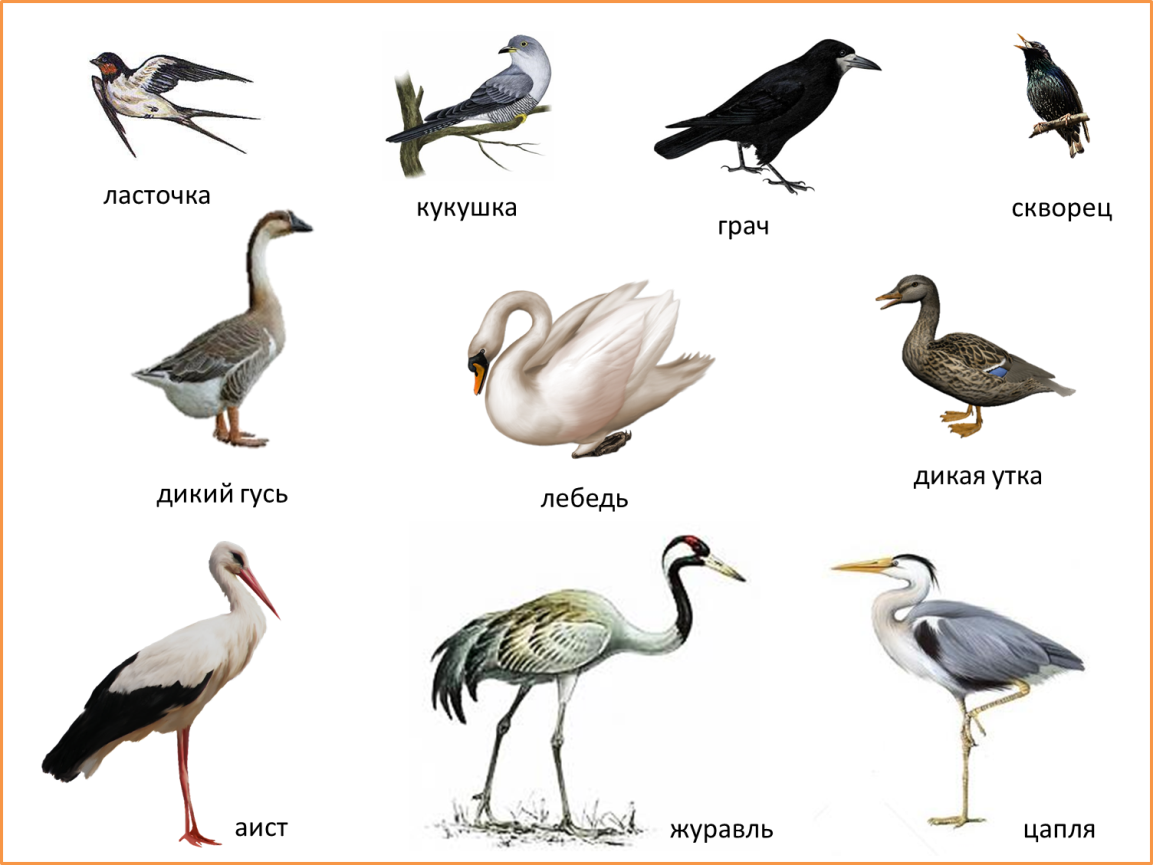 Почему их так называют? В какое время года перелётные птицы улетают в тёплые края? (Поздней осенью.) В какое время года перелётные птицы прилетают к нам обратно? (Весной.)Составь предложения о том, что делают перелётные птицы; прохлопай каждое слово и посчитай, сколько слов в предложении (не забудь, что предлоги и союзы – это тоже короткие слова): Весной птицы прилетают к нам с юга. Прилетают грачи и начинают строить гнёзда. Скворец летает над дубом. Папа для скворцов построил скворечник.«Чей? Чья? Чьё?»:- шея лебедя – чья шея? (лебединая шея)- ноги журавля – чьи ноги? (журавлиные ноги)- клюв утки – чей клюв? (утиный клюв)- крыло гуся – чьё крыло? (гусиное крыло)- песня соловья – чья песня? (соловьиная песня)«У кого кто?»- У грача – … грачата.- У скворца – … скворчата.- У утки – … утята.- У гуся – … гусята.«Послушай и подбери предлог»:- Лебедь плавает … озеру. (по)- Журавль стоит … воде около берега. (в)- Ласточка поднялась высоко … небо. (в)- Грач сидит … берёзе. (на)«Кто чем питается?»:Ласточка ловит мелких насекомых.Цапля питается лягушками.Грач ищет земляных червей.Скворец собирает гусениц с листьев берёзы.«Раздели слова на слоги»:ле – бедь (2 слога)       грач (1 слог)           жу – равль (2 слога)цап – ля (2 слога)         гусь (1 слог)           лас – точ – ка (3 слога)«Подбери семейку слов» (по наводящим вопросам): скворец, скворчиха, скворчонок, скворчата, скворечник.Составьте описательный рассказ о 2-3 перелетных птицах по плану.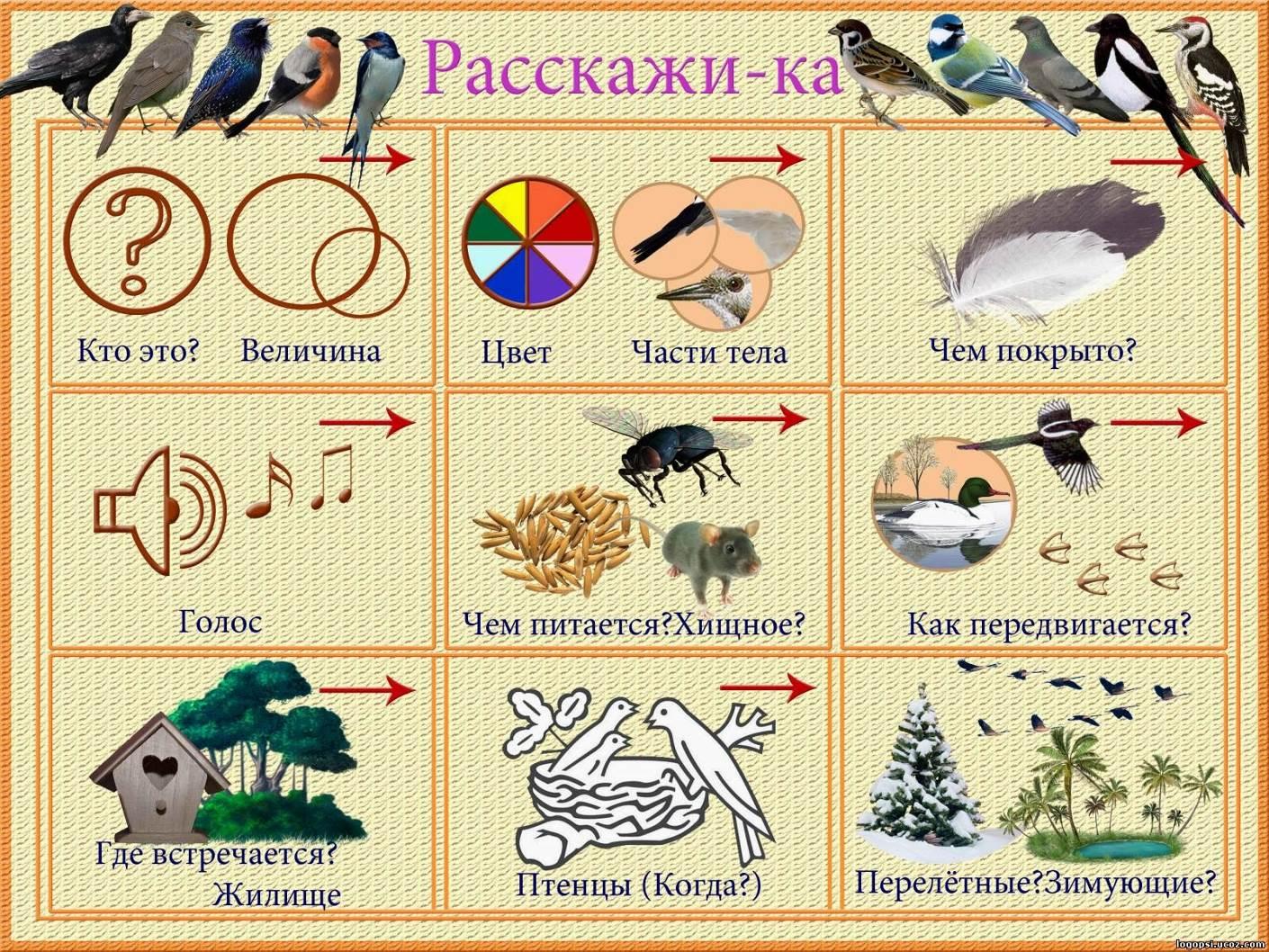 С уважением, учитель-логопед Моргунова С.А.